6.L.1.1 I can summarize the basic structures and functions of flowering plants required for survival, reproduction and defense.I will identify the structures of a flowering plant.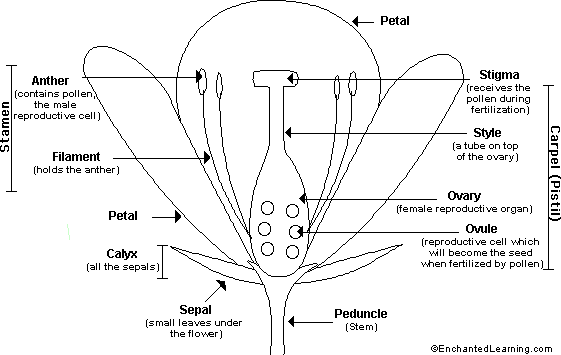 I will explain the reproductive process in flowering plants.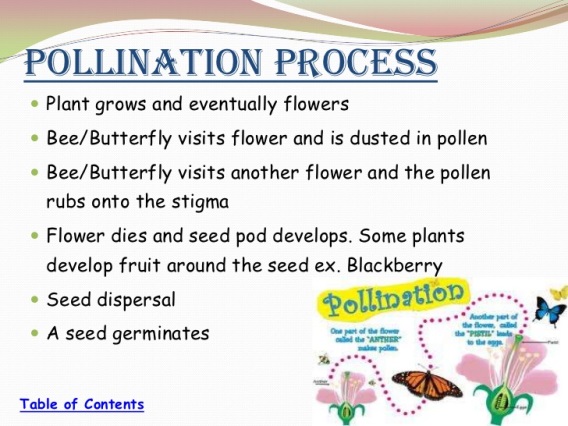 I will identify plant structures used for defense.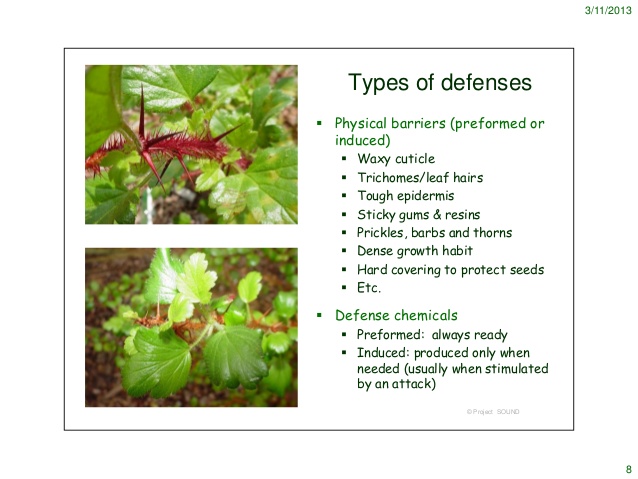 Student Notes6.L.1.2 I can explain the processes of photosynthesis in plants.a) I will determine the materials needed for photosynthesis. 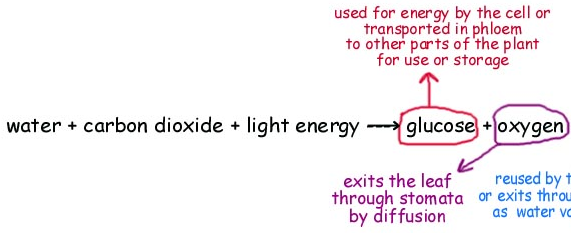 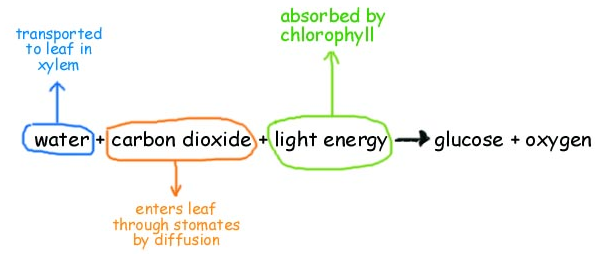 b) I will explain how chlorophyll is used in the process of photosynthesis. 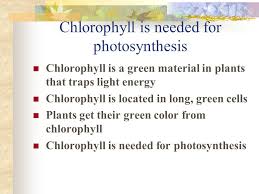 c) I will give examples of the products made by photosynthesis.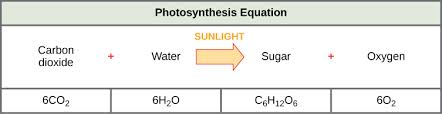 Student NotesI can explain the importance of cellular respiration to the survival of green plants and all other organisms.a) I will determine the materials needed for cellular respiration. b) I will recognize that all living things perform cellular respiration.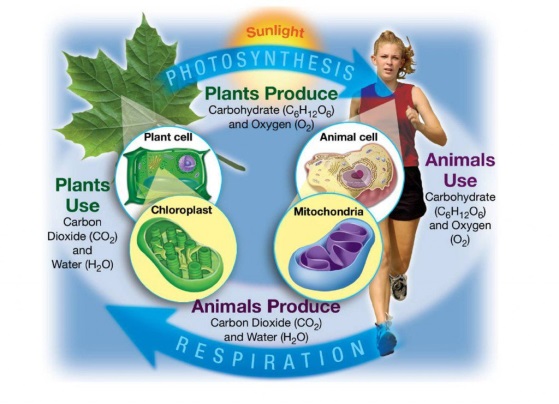 I can explain the significance of the processes of transpiration to the survival of green plants and other organisms.I will recognize that the process of the loss of water is transpiration.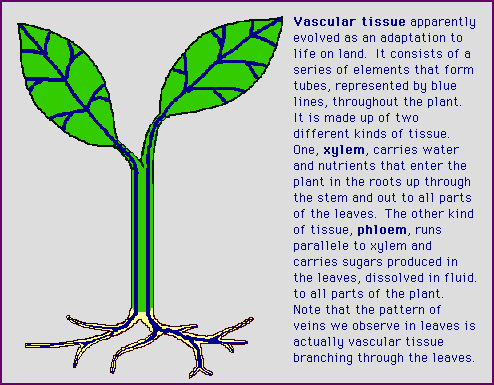 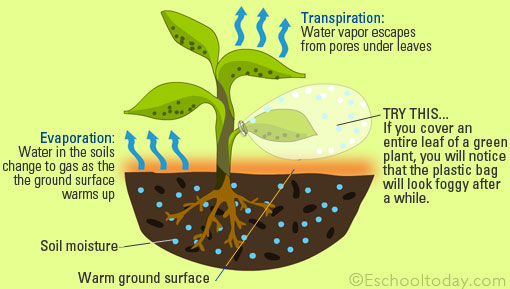 Student NotesI will recognize that the process of the loss of water is transpiration. (continued)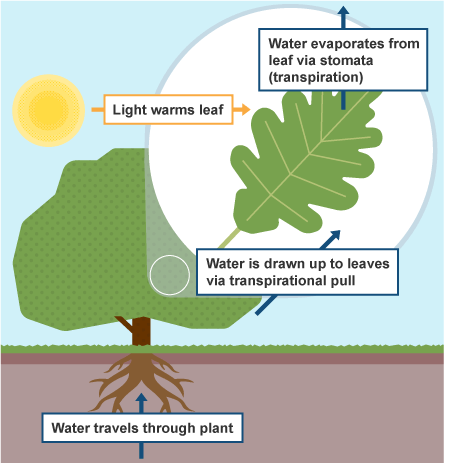 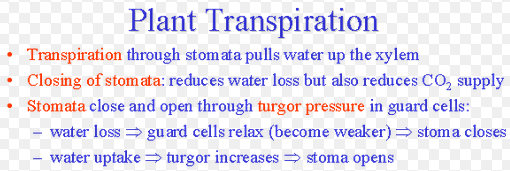 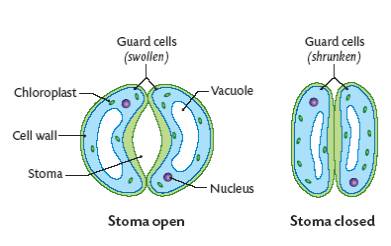 Student Notes